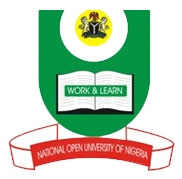 National Open University of NigeriaPlot 91, Cadastral Zone, NnamdiAzikiwe Expressway, Jabi - AbujaFaculty of ScienceDEPARTMENT OF PURE AND APPLIED SCIENCENovember/December 2018_2 ExaminationCourse code: BIO 311 Course title: Mycology  Units:2Time allowed: 2 HoursINSTRUCTION: Answer question ONE (1) and any other THREE (3) questions1a. List the characteristic features used in Nigerian classification of fungi (8marks)  b. Asexual reproduction does not involve the union of nuclei, cells or sex organs. List the various ways it may be accomplished (5marks)  c. What are superficial mycoses? (5marks)  d. Write on Tineanigra (7marks)2a. Name three diseases of superficial mycoses (3marks)  b. Discuss the classes of higher fungi and their distinguishing characteristics (12marks)3a. Name the three types of diseases caused by fungi (3marks)  b. Describe the structural features of the members of Ascomycetes (12marks)4a. Write notes on types of hyphae used in fungi classification (6marks)  b. Name three types of Aspergillosis and discuss one of them (9marks)5. Discuss the discovery of Antibiotics (15marks)